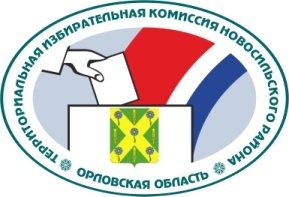 ОРЛОВСКАЯ ОБЛАСТЬТЕРРИТОРИАЛЬНАЯ ИЗБИРАТЕЛЬНАЯ КОМИССИЯНОВОСИЛЬСКОГО РАЙОНАРЕШЕНИЕ24 июня 2021 г.                                                                  № 11/24г. НовосильВ соответствии с пунктом 1 статьи 25 Федерального закона от 12 июня 2002 года № 67-ФЗ «Об основных гарантиях избирательных прав и права на участие в референдуме граждан Российской Федерации», частью 1 статьи 14, частью 3 статьи 15 Закона Орловской области от 25 декабря 2012 года № 1453-ОЗ «О системе избирательных комиссий в Орловской области», постановлением Избирательной комиссии Орловской области от 10 декабря 2020 года № 114/757-6 «О возложении полномочий избирательных комиссий муниципальных образований Новосильского района Орловской области»  территориальная избирательная комиссия  Новосильского района  РЕШИЛА:1.  Возложить полномочия окружных избирательных комиссий одномандатных избирательных округов № 1, 2, 3, 4, 5, 6, 7 по выборам депутатов Хворостянского сельского Совета народных депутатов шестого созыва на территориальную избирательную комиссию Новосильского района.2.  При реализации полномочий окружных избирательных комиссий для оформления документов, связанных с подготовкой и проведением выборов депутатов Хворостянского сельского Совета народных депутатов шестого созыва, использовать бланки и печать территориальной избирательной комиссии Новосильского района, при этом в преамбуле решений указывать ссылки на постановление Избирательной комиссии Орловской области от 10 декабря 2020 года № 114/757-6 «О возложении полномочий избирательных комиссий муниципальных образований Новосильского района Орловской области», настоящее решение.3.  Контроль за исполнением настоящего решения возложить на секретаря территориальной избирательной комиссии Новосильского района.4.  Разместить настоящее решение на сайте территориальной избирательной комиссии Новосильского района в информационно - телекоммуникационной сети «Интернет».Председатель территориальнойизбирательной комиссии 					         Е.А. ХолодоваСекретарь территориальнойизбирательной комиссии      					         М.М. СальковаО возложении полномочий окружных избирательных комиссий одномандатных избирательных округов по выборам депутатов Хворостянского сельского Совета народных депутатов шестого созыва на территориальную избирательную комиссию  Новосильского района